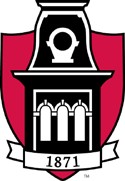 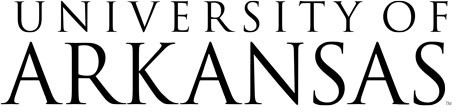 Associate Vice Chancellor Business AffairsQ&A Addendum #1RFP # 111522 Scoreboard Replacement Project DWRR StadiumThis document provides question and answer information pertaining to the above captioned RFP and will be updated as necessary.REMINDER: It is the Respondent's responsibility to thoroughly read and examine the entireBid document and any addenda to the Bid.Posted 12/5/22Question #1-Can you confirm the number of strands of fiber to each of the facia locations as well as the type (singlemode/ multimode)?Answer #1-Each fascia display uses four strands of OM2 that cross patches between 4216 and PA/Ops.11/13/2022